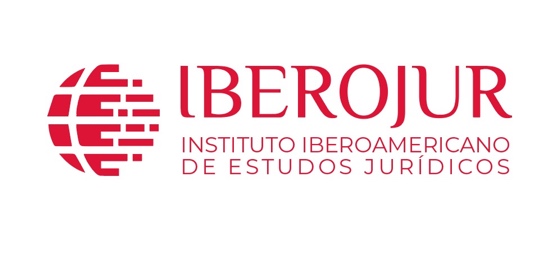 CALL FOR SIMPOSIUMIV CONGRESO DE DERECHO TRANSNACIONAL(IV CONDITRANS)Universidad de Salamanca - Espanha11 e 12 de julho de 2024ANEXO IPROPOSTA DE SIMPÓSIO(  ) PRESENCIAL(  ) ONLINETítulo do Simpósio:Nome do Coordenador 1: E-mail: Vinculação Institucional: Biografia académica (até 200 palavras): Nome do Coordenador 2: E-mail: Vinculação Institucional: Biografia académica (até 200 palavras):Objetivos do simpósio (até 250 palavras)Idiomas admitidos no simpósio: (escolher ao menos um): Português, Espanho,  Inglês e Italiano).